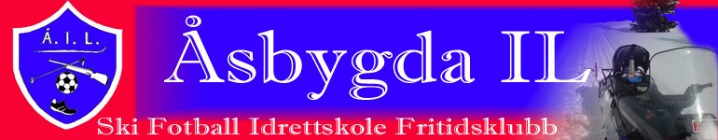 Leieavtale/ Krav til leietaker - Åsbygda klubbhus. Medlemmer/ikke medlemmerLeietaker skal være fylt 25 år og leietaker skal opplyse om hva lokalet skal benyttes til.Bestillinger for medlemmer/ikke medlemmer skal gjøres via:Tore Lersveen, mobil 413 39197 eller mail: tore.lersveen@outlook.com	Leietaker er ansvarlig for klubbhuset under leieperioden og skal sørge for at avtalen overholdes og atregelverk ikke brytes. Leietaker skal alltid være tilstede når klubbhuset benyttes.Leietaker skal sørge for at det ikke blir generende støy for naboer. Alle arrangement skal avsluttes innen kl. 0200.Lokalene skal kun brukes til lukkede og private arrangement – dvs leietaker kan ikkemarkedsføre/bekjentgjøre arrangementet på en kommersiell måte.
Branninstruks:Leietaker skal gjøre seg kjent med branninstruks for bygget og er ansvarlig for at dennefølges.Leietaker forplikter seg til følgende:Bestikk, kopper/glass og tallerkener vaskes i oppvaskmaskin og settes på plass ikjøkkenskap og – skuffer. Det skal kontrolleres at alt er rent.Søppel skal fjernes av leietaker og tømmes i søppeldunker.Rydde og vaske bord og sette på plass alle bord.Uteareal rundt huset skal sjekkes og ryddes for søppel, knust glass ogflasker/bokser.etcPantbare flasker og bokser kan om ønskelig settes igjen. Vi bruker panten tilvedlikehold og oppgradering av lokalene.Alle gulv skal være vasket, de skal være i samme tilstand som ved overtakelse av lokale.Alle lys er slukket, samtlige vinduer og dører lukket og låst.Juster varmepumpe til 20 grader.Utleier vil sjekke at alt er i orden.Betaling:Leietaker får tilsendt faktura på leie.Faktura skal være betalt senest innen 14 etter bestilling/mottatt faktura.Leietaker er ansvarlig for all skade som påføres lokalene eller de fasilitetene som finnes ilokalene og arealet/anlegget utenfor.Eventuell skade skal utbedres eller erstattes innen 1 uke etter leieperioden.Leiepriser:Ukedager, lag og foreninger	Kr. 	300,00Barnebursdager, medlem	Kr. 	300,00Barnebursdager, ikke medlem	Kr.	500,00Helgedag, medlem	Kr. 	1300,00Helgedag, ikke medlem	Kr. 	1750,00Vask er ikke inkludert i leien. Ved behov for ekstra vask av lokalet etter utleie, vil leietaker bli belastet med ett gebyr på 500 kr pr time for utført vask.Ved leie på røde dager som jul, påske, Kristi himmelfartsdag og pinse gjelder helgepris.Lokalene leies ikke ut på nyttårsaften.AVTALE OM LEIE AV KLUBBHUS, ÅSBYGDAUtleier:Leietaker:Leietidspunkt og priser:Betaling:Nøkkel:		Blir utdelt av Tore LersveenDato/sted____________________________________________________			___________________________Underskrift leietaker					Underskrift for Åsbygda ILÅSBYGDA ILAdresse:Sjøvegen, 2332 ÅsvangOrg.nr.:984 310 064Kontaktperson:Tore LersveenMobil:413 39197Mail:Tore.lersveen@outlook.comNavn:Adresse:Mail:Telefon:Medlem/ikke medlem:HelgBarnebursdagLag/foreningerKontonummer1813.12.00672Betalingsfrist14 dager etter bestilling/etter mottatt fakturaBetaling merkes:«Leie av klubbhus + leiedato + leietakers navn»